ントを当日お持ち下さい。ご 案 内深刻化する人手不足や働き方の多様化によるコミュニケーション不足、世代間の不和や社員同士の価値観の相違、ハラスメントなど職場の抱える問題はますます増え、対応は難しくなっています。人間関係や職場環境を理由に離職する若手従業員も後を絶ちません。このような状況でメンタルヘルスはますます重要となり、心理的にウェルビーイングであることの重要性への理解も高まっています。日本生産性本部のメンタル・ヘルス研究所は、メンタルヘルスを働く基盤と考え、生産性向上と社員の心の健康の両立を目指し、2002年から「メンタルヘルスの取り組み」調査を継続的に実施、このほど第11回調査を発表いたしました。コロナ禍前後の比較など、調査結果から見える従業者のメンタルヘルスの現状と傾向、職場の抱える課題と対策は何か。同調査を長年担当し現場の実態を分析し続ける研究員とともに考えます。略歴 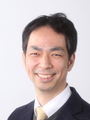 参 加 要 領日　時： 会場参加	：２０２４年４月１５日（月）１５:３０～１７:００WEB配信：２０２４年４月２２日（月）１５:３０～５月３１日（金）１７:００【予定】形　式： 会場参加、または WEB配信※ の選択制※ご講演当日（4月15日（月））にはWEB配信がなく４月22日（月）～配信ですのでご注意願います。会　場： 日本生産性本部 生産性本部ビル　※会場参加の定員は20名程度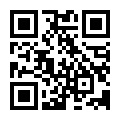 （東京都千代田区平河町２-１３-１２）https://www.jpc-net.jp/about/access.html有楽町線・半蔵門線・南北線  永田町駅 ４番出口 徒歩４分) 参加費： 会員=無料　 一般=16,500円（消費税込み）申 込み： 日本生産性本部ＷＥＢからお申込ください。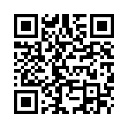 https://www.jpc-net.jp/about/kaiin/getsurei.htmlまたは裏面「お申込み書」にご記入の上、ＦＡＸにてお送りください　申込締切日： 4月5日（金）12:00　＊開催約7日前に参加証(視聴ＷＥＢアドレス)を送信します。＜ご案内＞ ○ 新型コロナ感染拡大の状況により、WEB配信のみとなる場合があります。○ 限定視聴用URLの第三者への共有・開示は、ご遠慮ください。ＦＡＸ： ０３－３５１１－４０７１（WEBからお申込みの場合、FAXは必要ございません）日本経営品質協議会　会員月例研究会　係 行き「個人情報の取り扱いについて」「研修・セミナー等参加にあたってのお願い」に同意した上でお申込みください。必要事項をご記入の上、FAXまたは当本部WEBからお申込みください。必ずＥメールアドレスをご記入ください。会場参加、WEB配信のいずれかを選択してください。会場は定員制のため、会場参加に多数お申込みの場合はWEB配信にご参加いただくことがございます。なおコロナ禍における状況をふまえ、会場での安全なご参加が難しいと判断した場合には、WEB配信のみの開催に切り替え、または中止となることがございます。　　　　　　　　　　　                                        申込日　　　　　月　　　　日開　催　日開　催　日会員月例研究会メンタルヘルス企業アンケート結果等にみる組織のメンタルヘルス、ウェルビーイングの動向～「心の病」増加企業が急伸、若年化も進む～会場参加 ：２０２４年４月１５日（月） １５：３０～１７：００WEB配信：２０２４年４月２２日（月） １５：３０～５月３１日（金）１７:００【予定】※ご講演当日（4月15日（月））にはWEB配信がなく4月22日（月）～配信ですのでご注意願います。会員月例研究会メンタルヘルス企業アンケート結果等にみる組織のメンタルヘルス、ウェルビーイングの動向～「心の病」増加企業が急伸、若年化も進む～会場参加 ：２０２４年４月１５日（月） １５：３０～１７：００WEB配信：２０２４年４月２２日（月） １５：３０～５月３１日（金）１７:００【予定】※ご講演当日（4月15日（月））にはWEB配信がなく4月22日（月）～配信ですのでご注意願います。会員月例研究会メンタルヘルス企業アンケート結果等にみる組織のメンタルヘルス、ウェルビーイングの動向～「心の病」増加企業が急伸、若年化も進む～会場参加 ：２０２４年４月１５日（月） １５：３０～１７：００WEB配信：２０２４年４月２２日（月） １５：３０～５月３１日（金）１７:００【予定】※ご講演当日（4月15日（月））にはWEB配信がなく4月22日（月）～配信ですのでご注意願います。会員月例研究会メンタルヘルス企業アンケート結果等にみる組織のメンタルヘルス、ウェルビーイングの動向～「心の病」増加企業が急伸、若年化も進む～会場参加 ：２０２４年４月１５日（月） １５：３０～１７：００WEB配信：２０２４年４月２２日（月） １５：３０～５月３１日（金）１７:００【予定】※ご講演当日（4月15日（月））にはWEB配信がなく4月22日（月）～配信ですのでご注意願います。会員月例研究会メンタルヘルス企業アンケート結果等にみる組織のメンタルヘルス、ウェルビーイングの動向～「心の病」増加企業が急伸、若年化も進む～会場参加 ：２０２４年４月１５日（月） １５：３０～１７：００WEB配信：２０２４年４月２２日（月） １５：３０～５月３１日（金）１７:００【予定】※ご講演当日（4月15日（月））にはWEB配信がなく4月22日（月）～配信ですのでご注意願います。会員月例研究会メンタルヘルス企業アンケート結果等にみる組織のメンタルヘルス、ウェルビーイングの動向～「心の病」増加企業が急伸、若年化も進む～会場参加 ：２０２４年４月１５日（月） １５：３０～１７：００WEB配信：２０２４年４月２２日（月） １５：３０～５月３１日（金）１７:００【予定】※ご講演当日（4月15日（月））にはWEB配信がなく4月22日（月）～配信ですのでご注意願います。組　織　名組　織　名所　在　地所　在　地〒（　　　　－　　　　）〒（　　　　－　　　　）〒（　　　　－　　　　）〒（　　　　－　　　　）〒（　　　　－　　　　）〒（　　　　－　　　　）電話番号電話番号FAX番号No(選択制)(選択制)お名前ご所属・お役職ご所属・お役職ご所属・お役職Ｅメールアドレス(1)□ 会場参加□ WEB配信□ 会場参加□ WEB配信(2)□ 会場参加□ WEB配信□ 会場参加□ WEB配信(3)□ 会場参加□ WEB配信□ 会場参加□ WEB配信[連絡欄][連絡欄][連絡欄][連絡欄][連絡欄][連絡欄][連絡欄][連絡欄]個人情報の取扱いについて公益財団法人 日本生産性本部では、皆様の個人情報を以下のように取り扱います。下記の内容をご確認いただき、同意の上、本プログラムにお申込みいただきますようお願い申し上げます。なお、同意いただけない場合は、適切なサービスを受けられない場合がございます。同意いただいた後でも個別に不同意の表明をすることが可能です。１．利用目的：①『会員月例研究会』の実施に関わる資料等の作成、プログラム開催当日や講演者・事務局打ち合わせでの利用。②当本部が主催・実施する各事業におけるサービス提供や事業のご案内、および顧客分析・市場調査のための利用。①②以外の目的で個人情報を利用する場合、ご本人に個別に理由を説明し、同意を得た上で行うものといたします。２．法令に基づく場合などを除き、個人情報を第三者に提供することはありません。但し、本プログラムを担当する講演者等に、名簿等を確認いただく場合があります。３．本プログラムの運営にあたり、業務の一部を外部に委託する場合があります。委託先に対しては、参加者へのサービスに必要な個人情報だけを委託します。（公財）日本生産性本部の選定基準に基づき委託先を選定し、契約により個人情報の保護を徹底するとともに、委託先に対して適切な管理・監督を行います。４．本プログラムでは撮影を行う場合があります。得られた情報や撮影した画像は、本部の広報宣伝活動に使用する場合があります。５． 個人情報について、ご本人による開示請求・訂正・削除・利用停止等を求めることが可能です。以下までご連絡ください。【連絡先】生産性運動基盤センター(℡03-3511-4026）６．個人情報保護管理者：（公財）日本生産性本部　総務部長